Постановление Правительства РФ от 4 октября 2012г. №1006 "Об утверждении Правил предоставления медицинскими организациями платных медицинских услуг".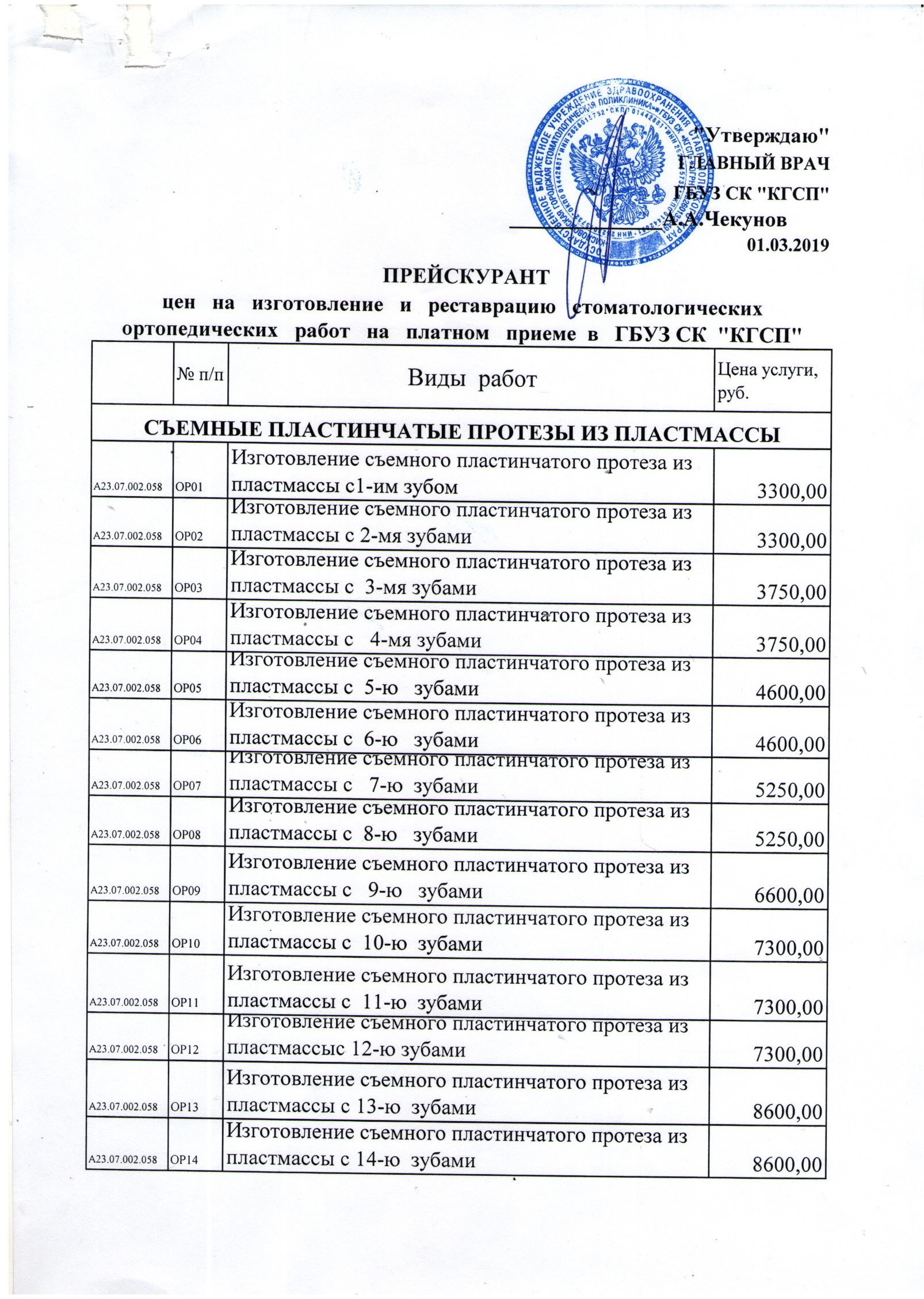 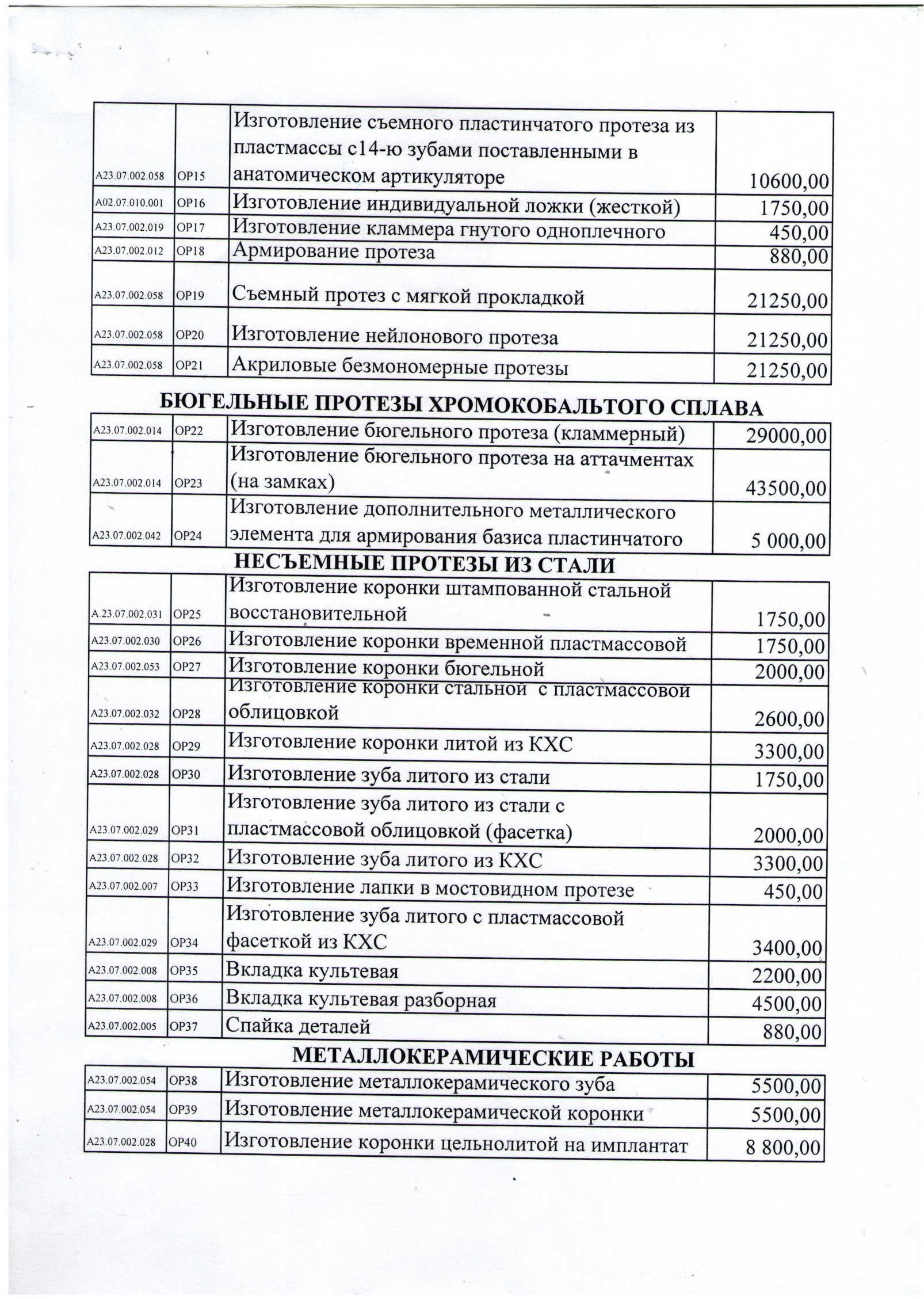 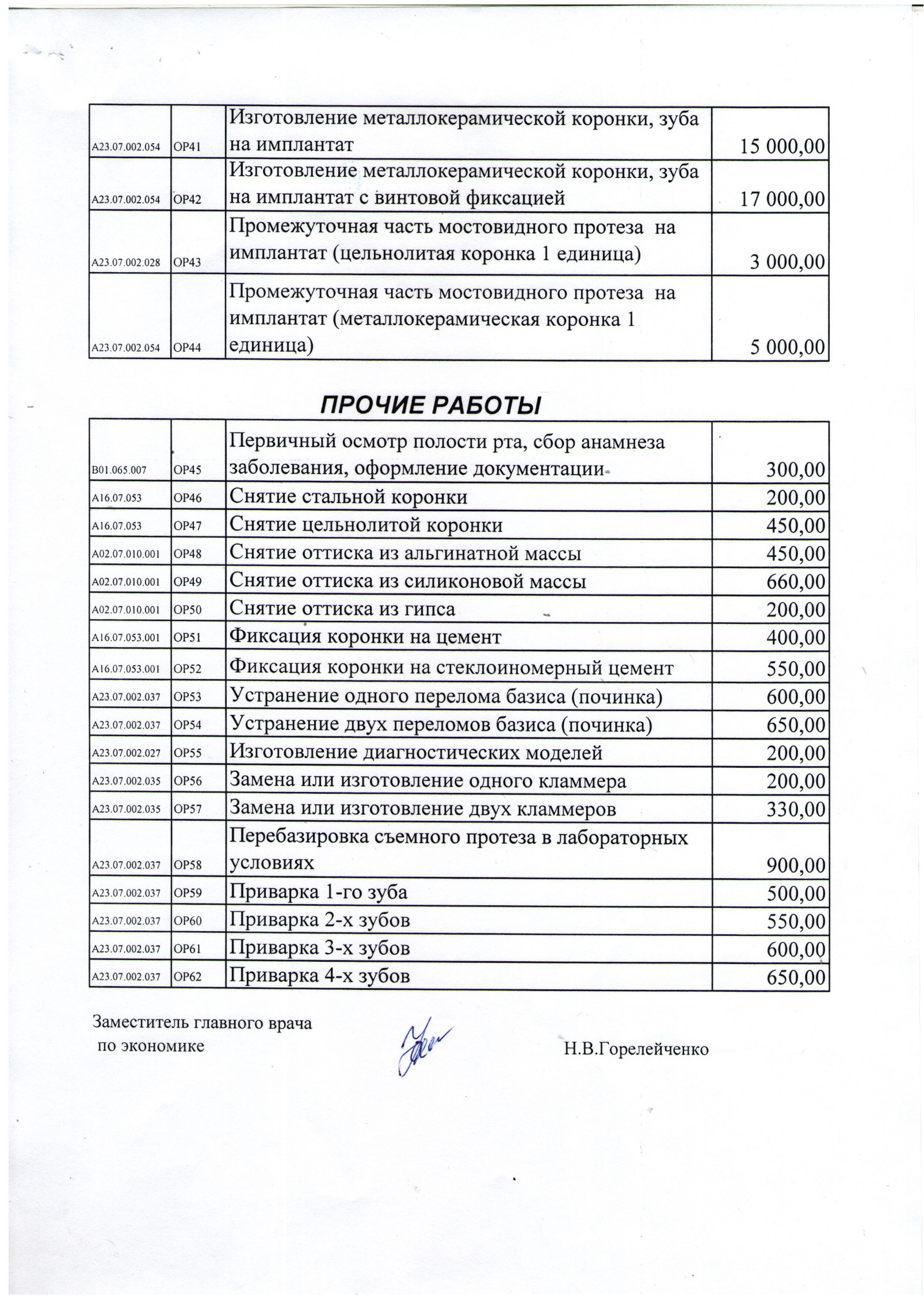 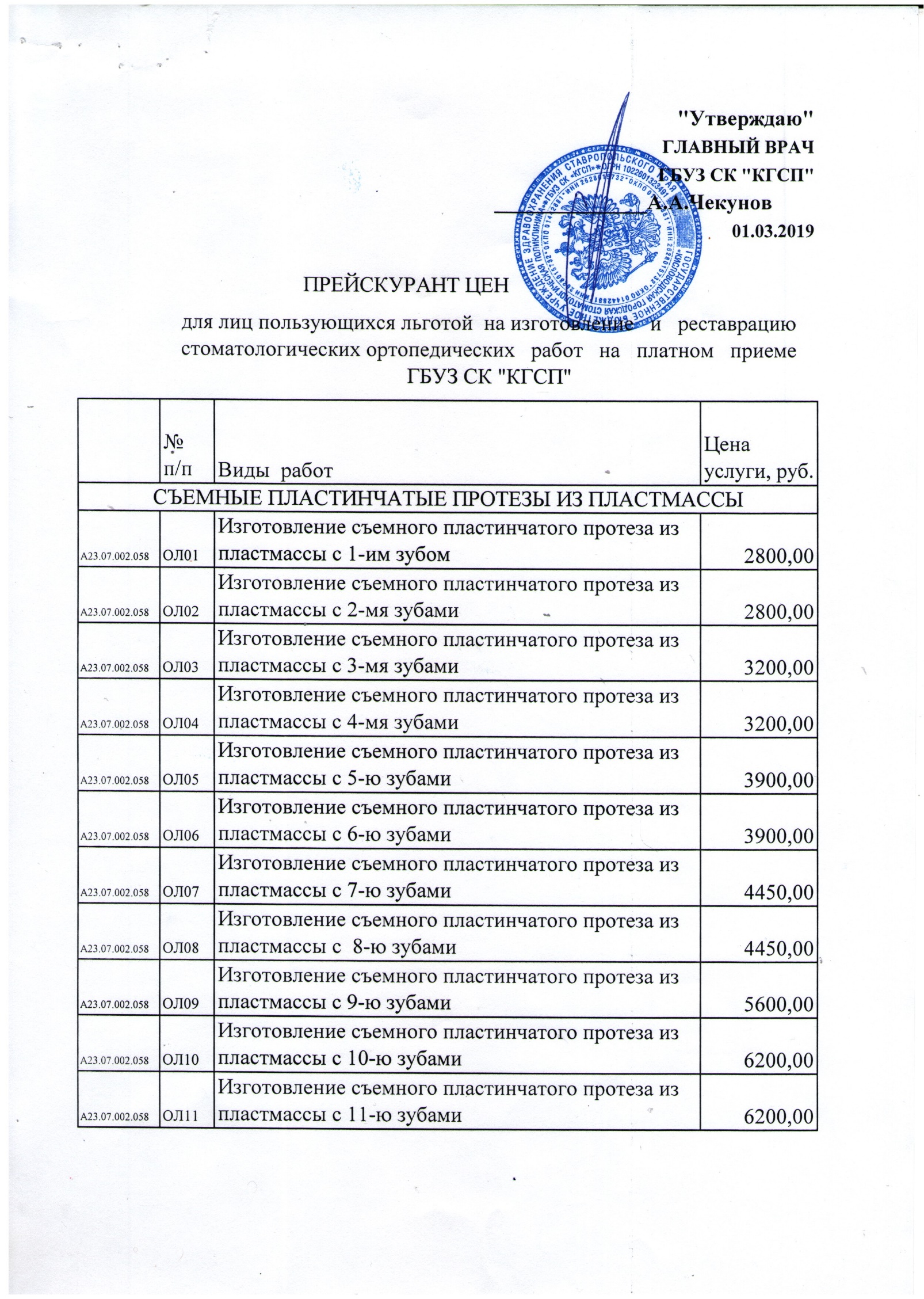 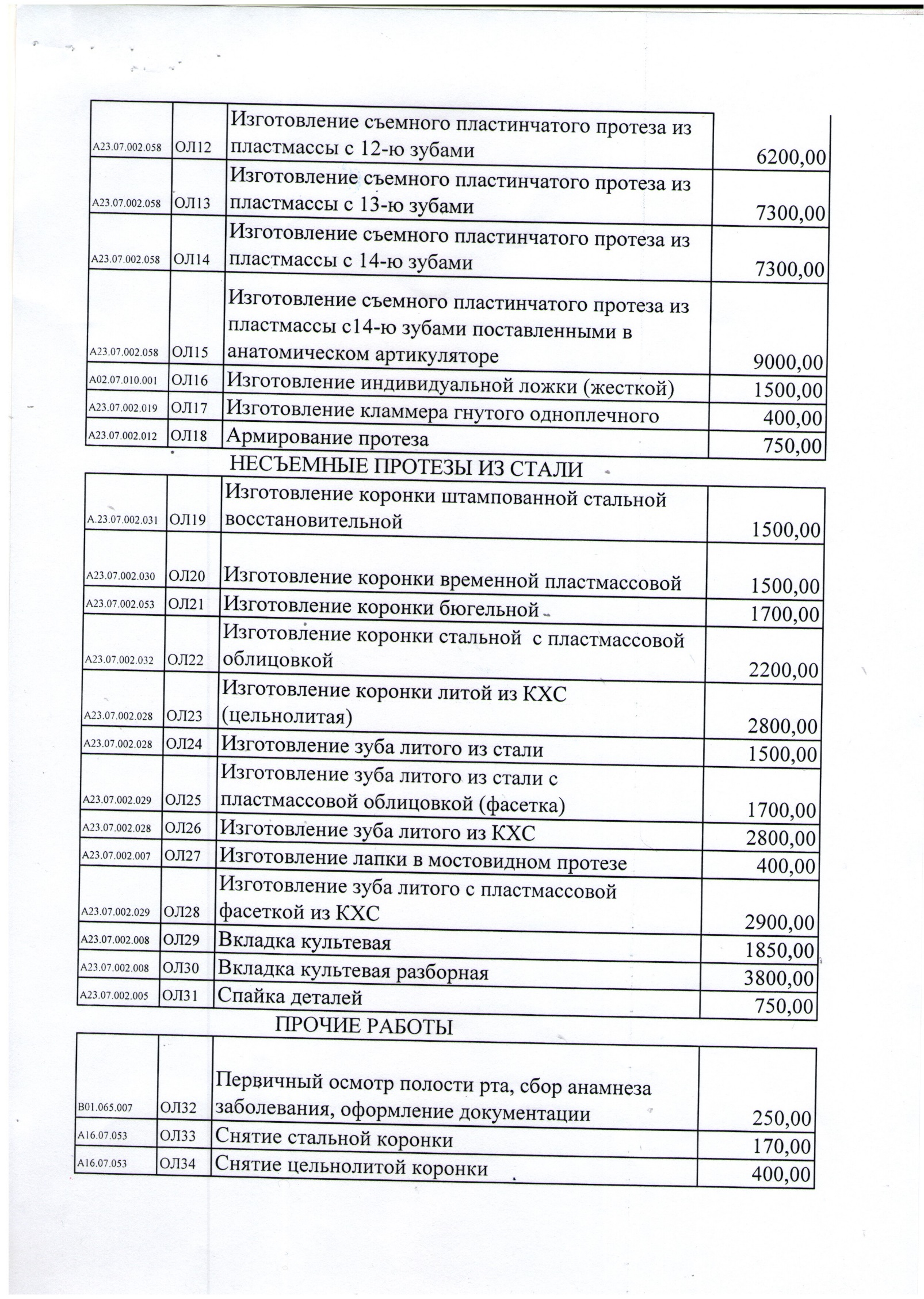 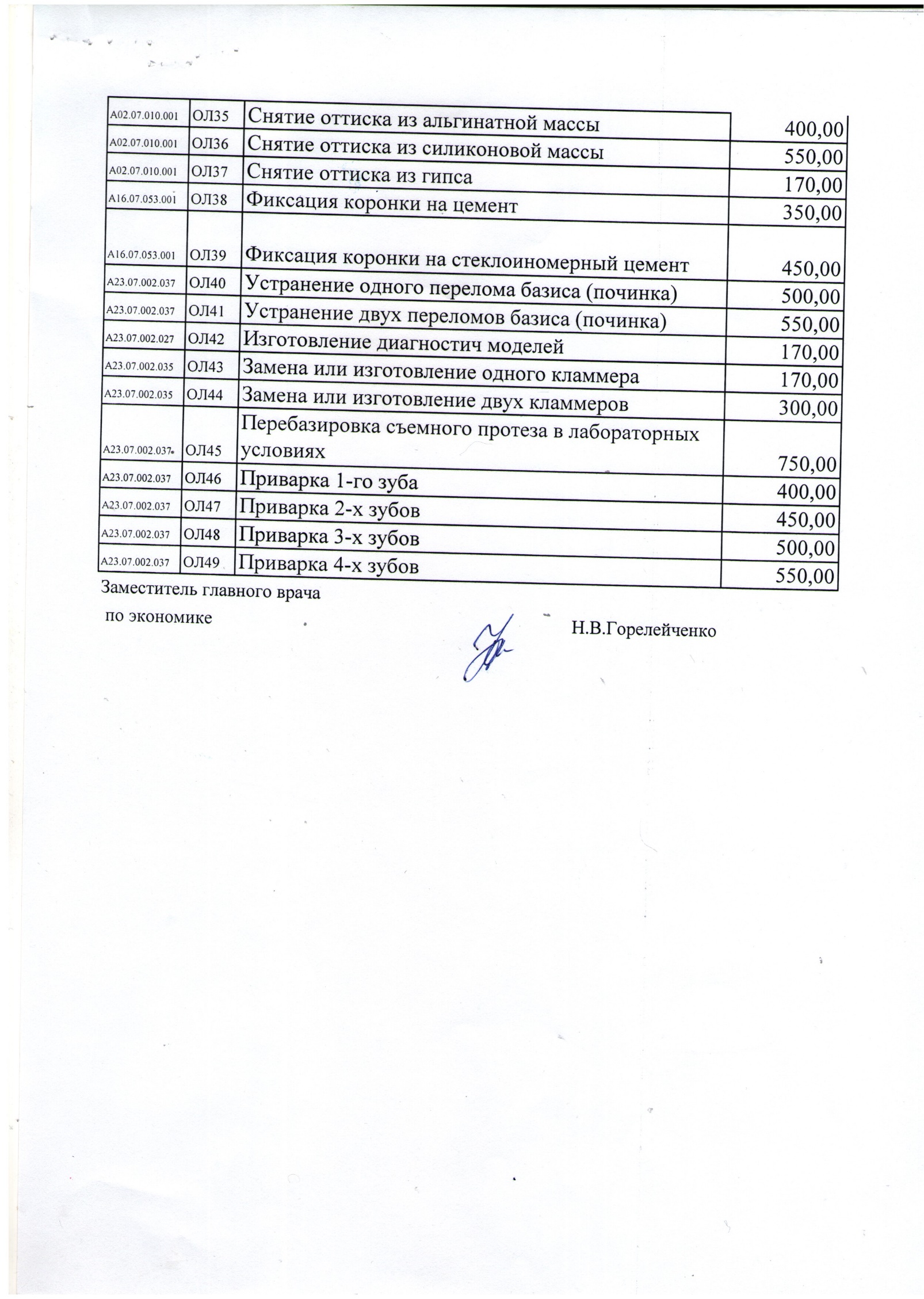 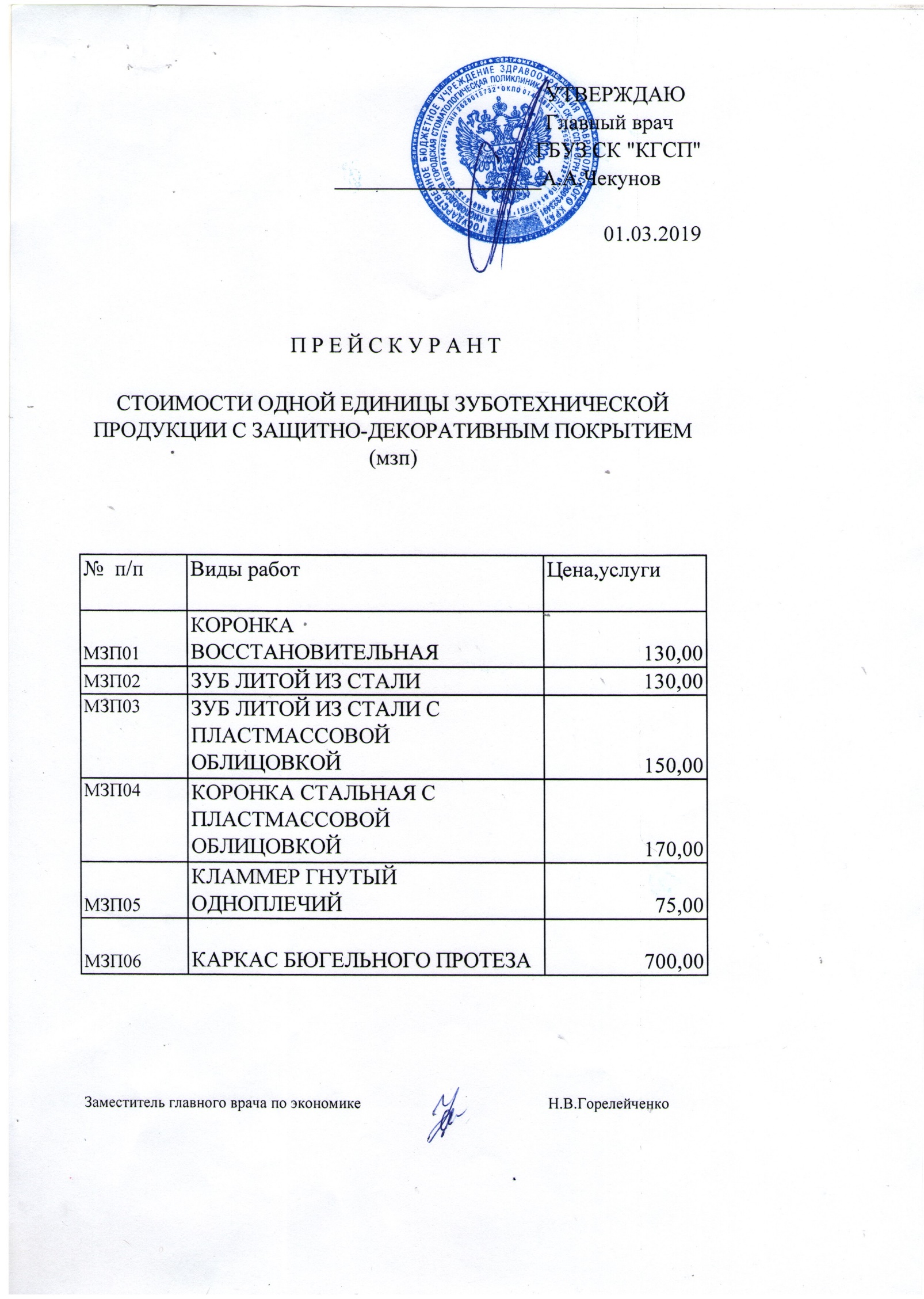 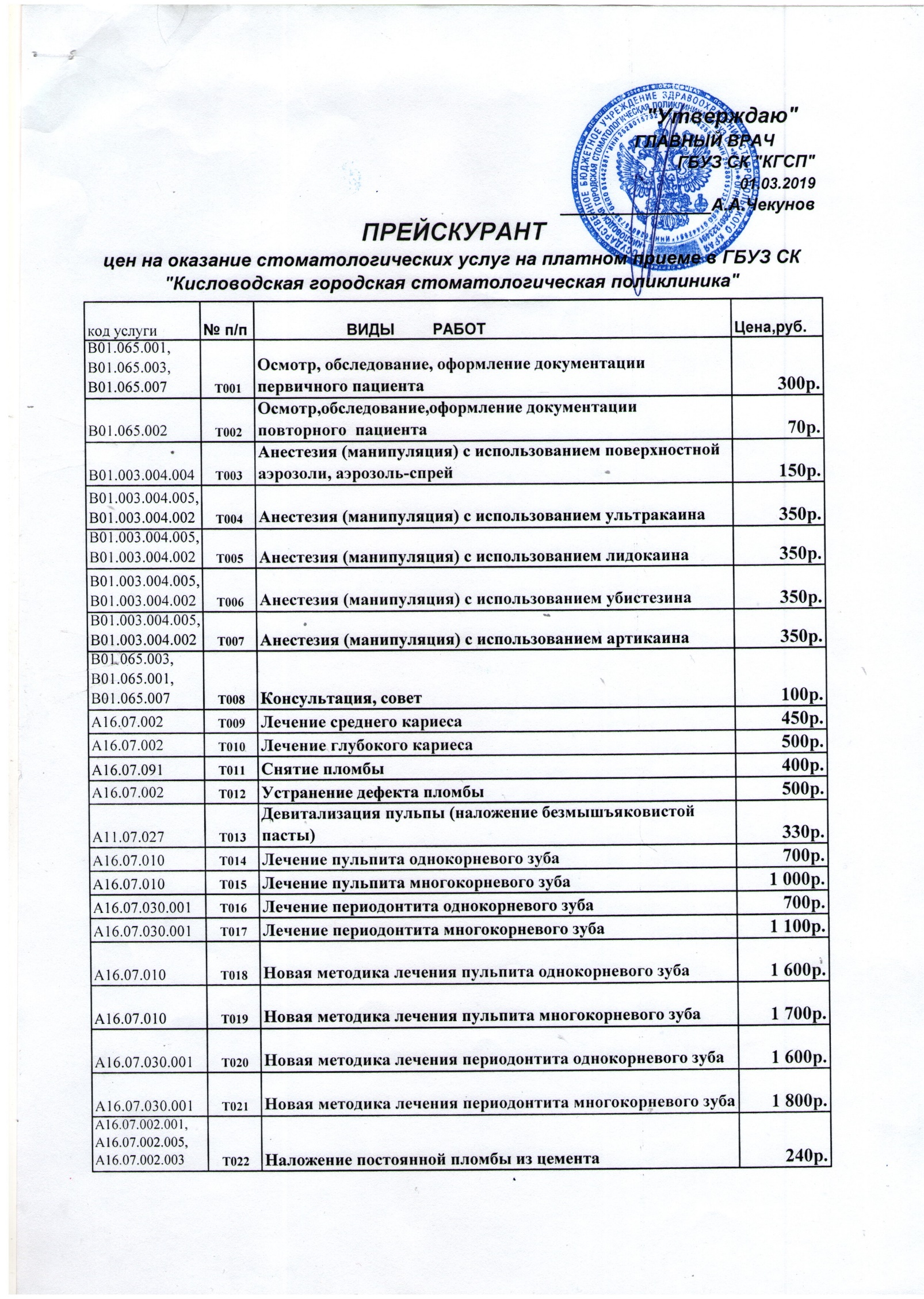 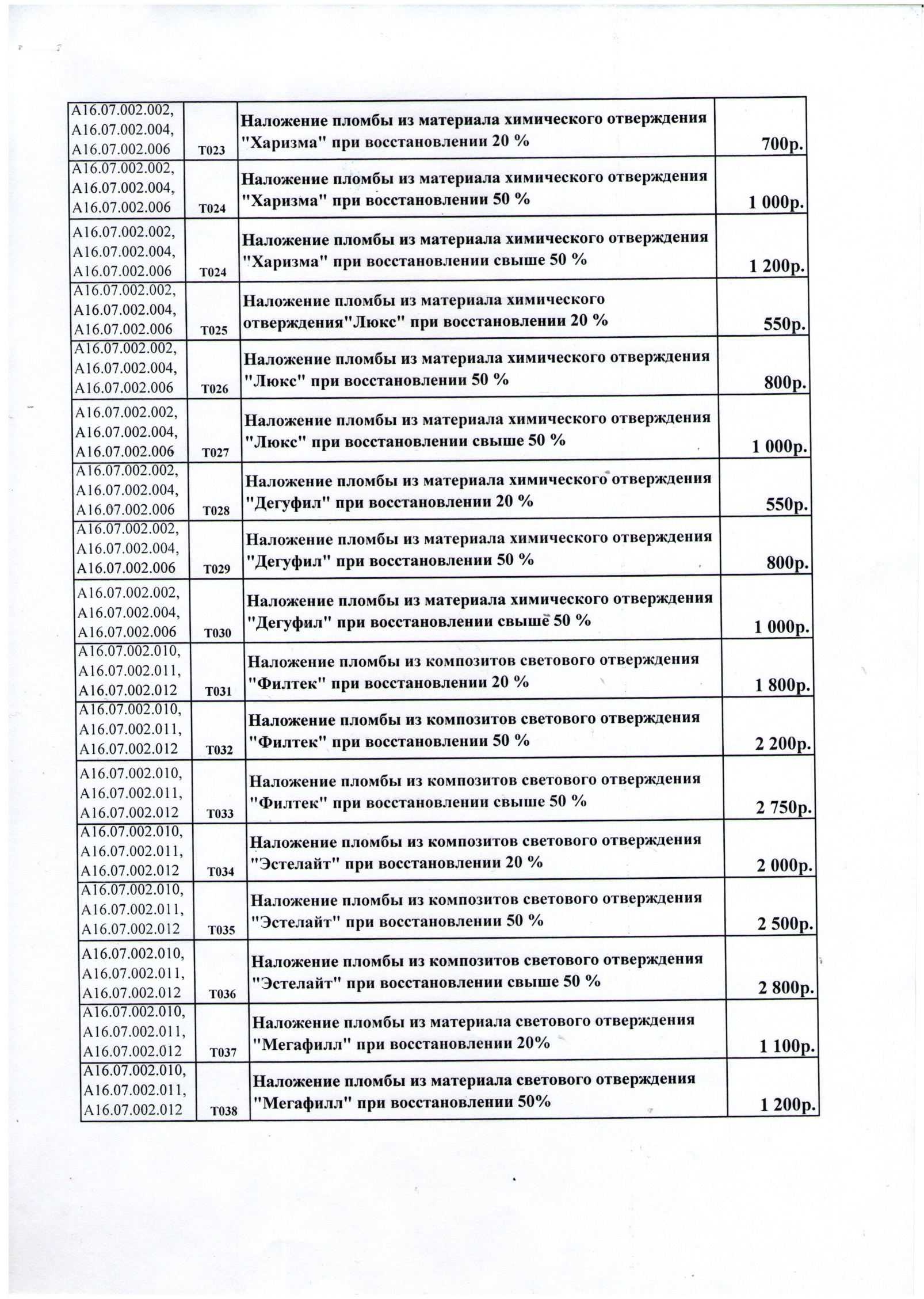 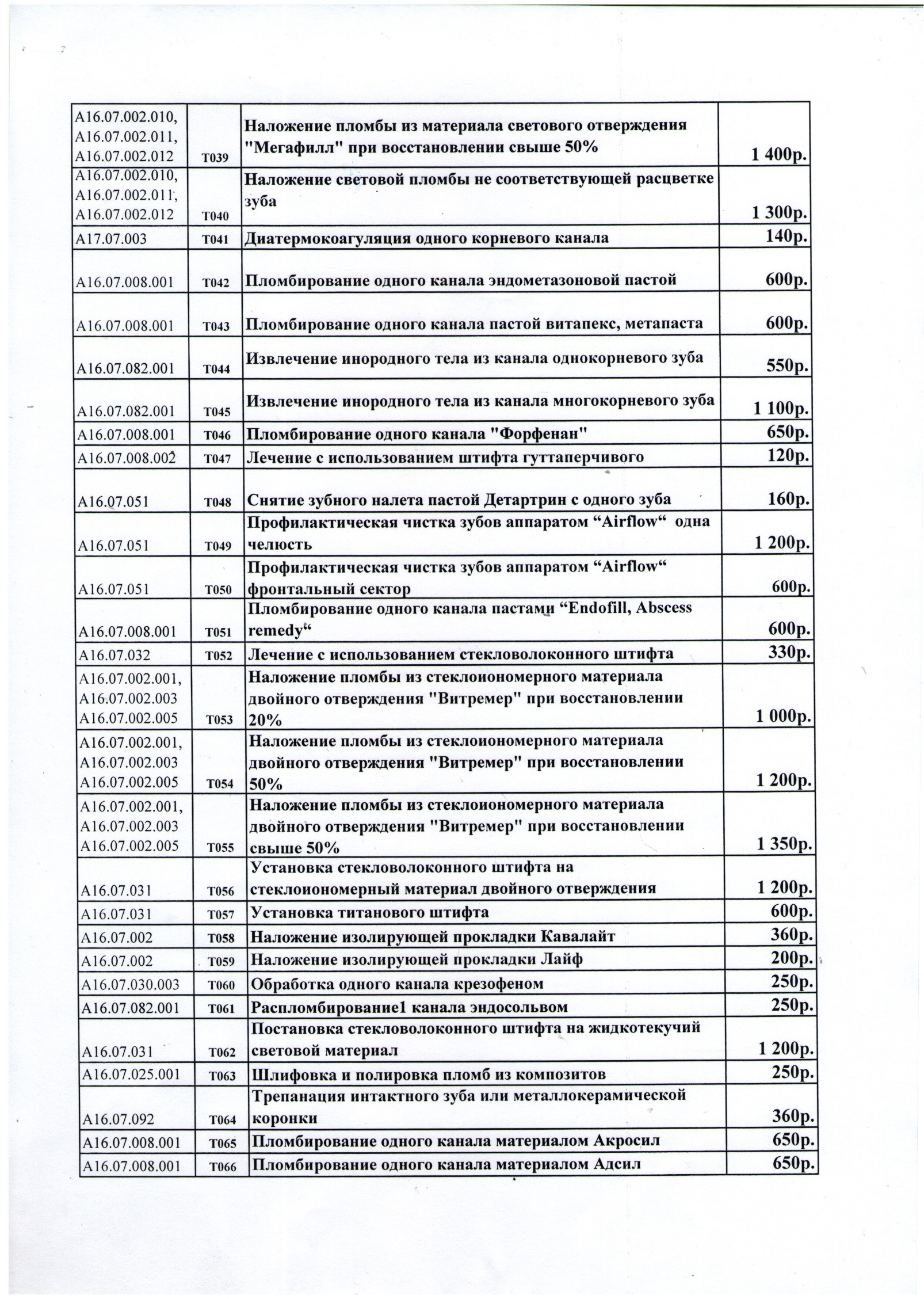 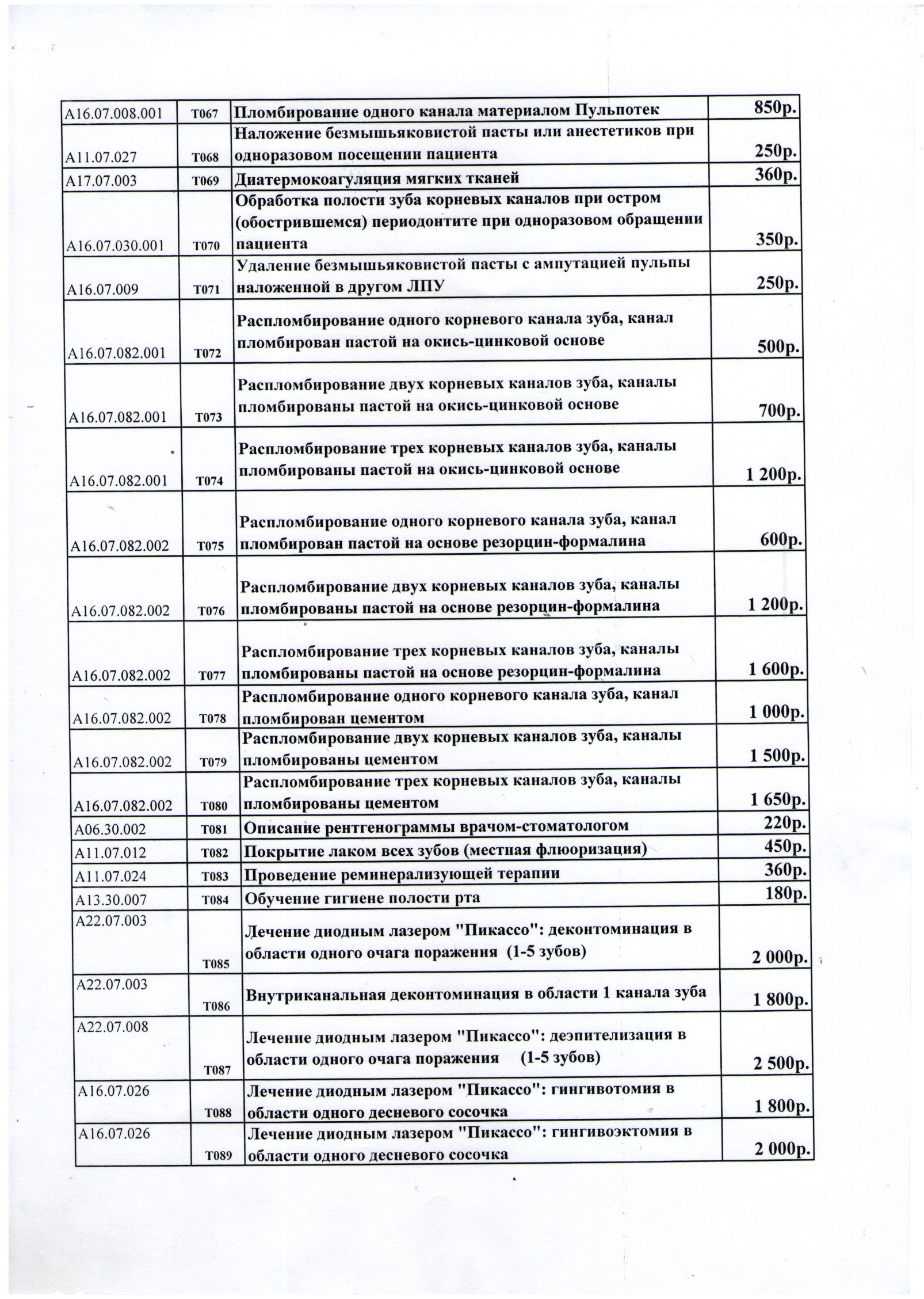 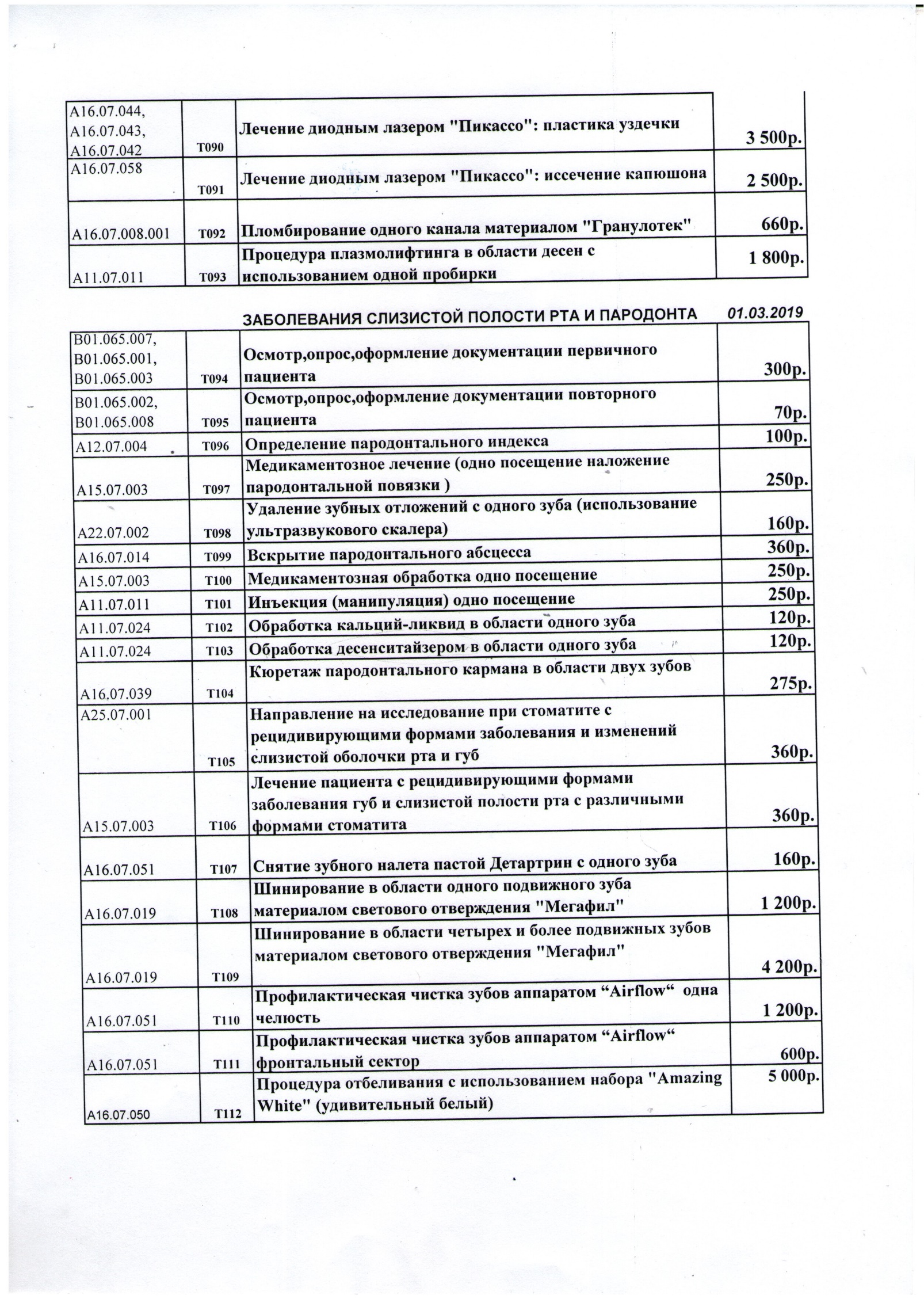 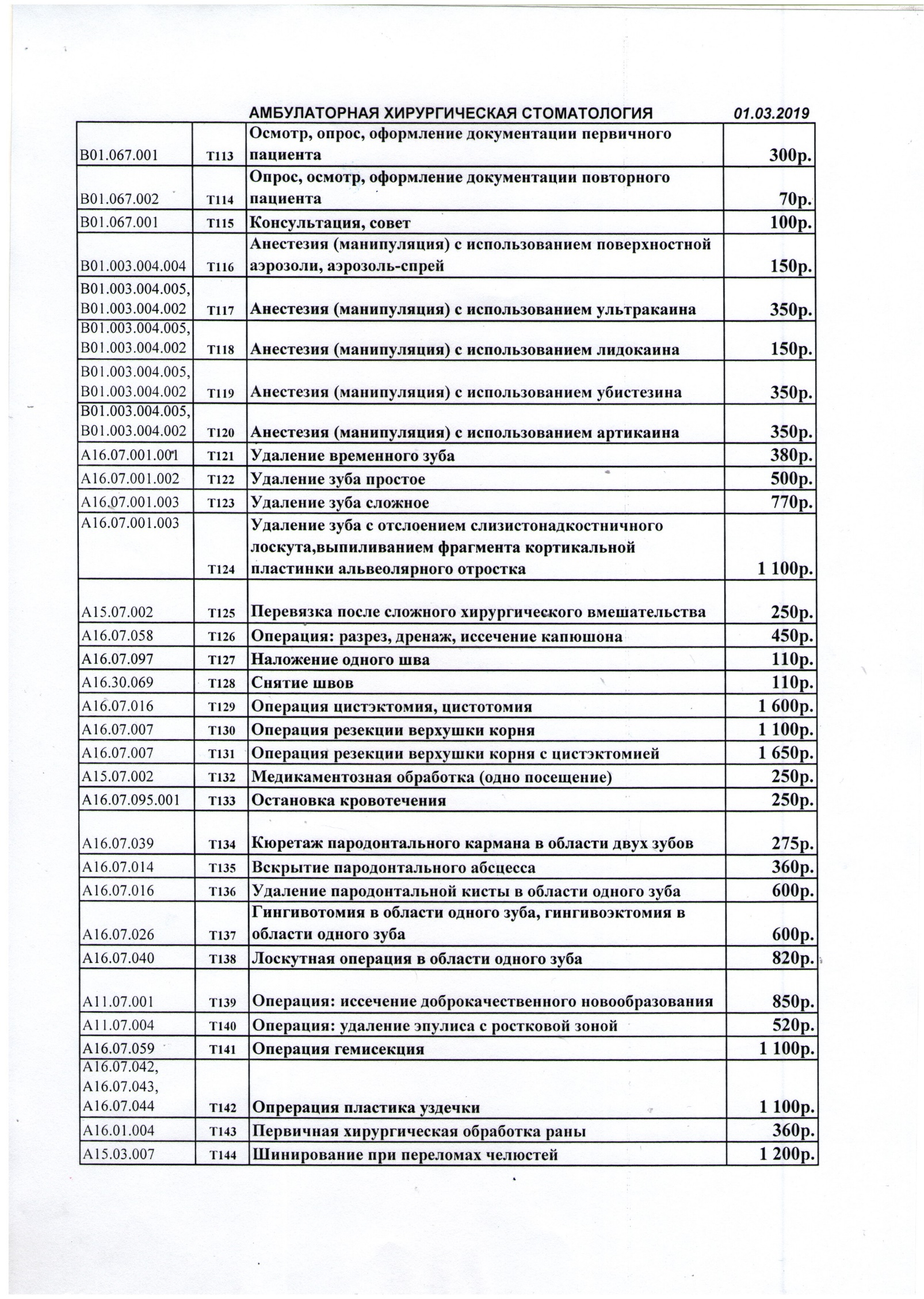 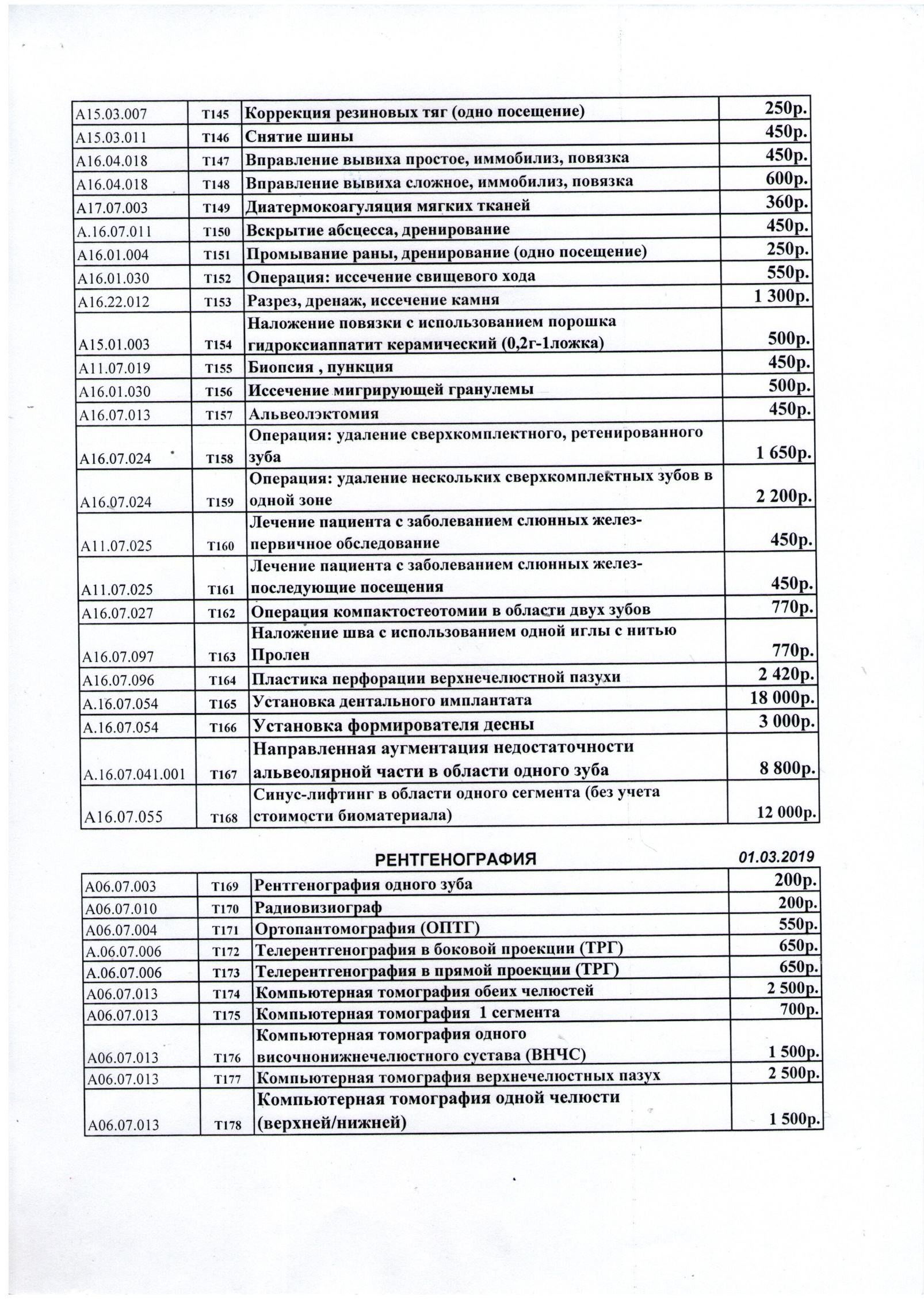 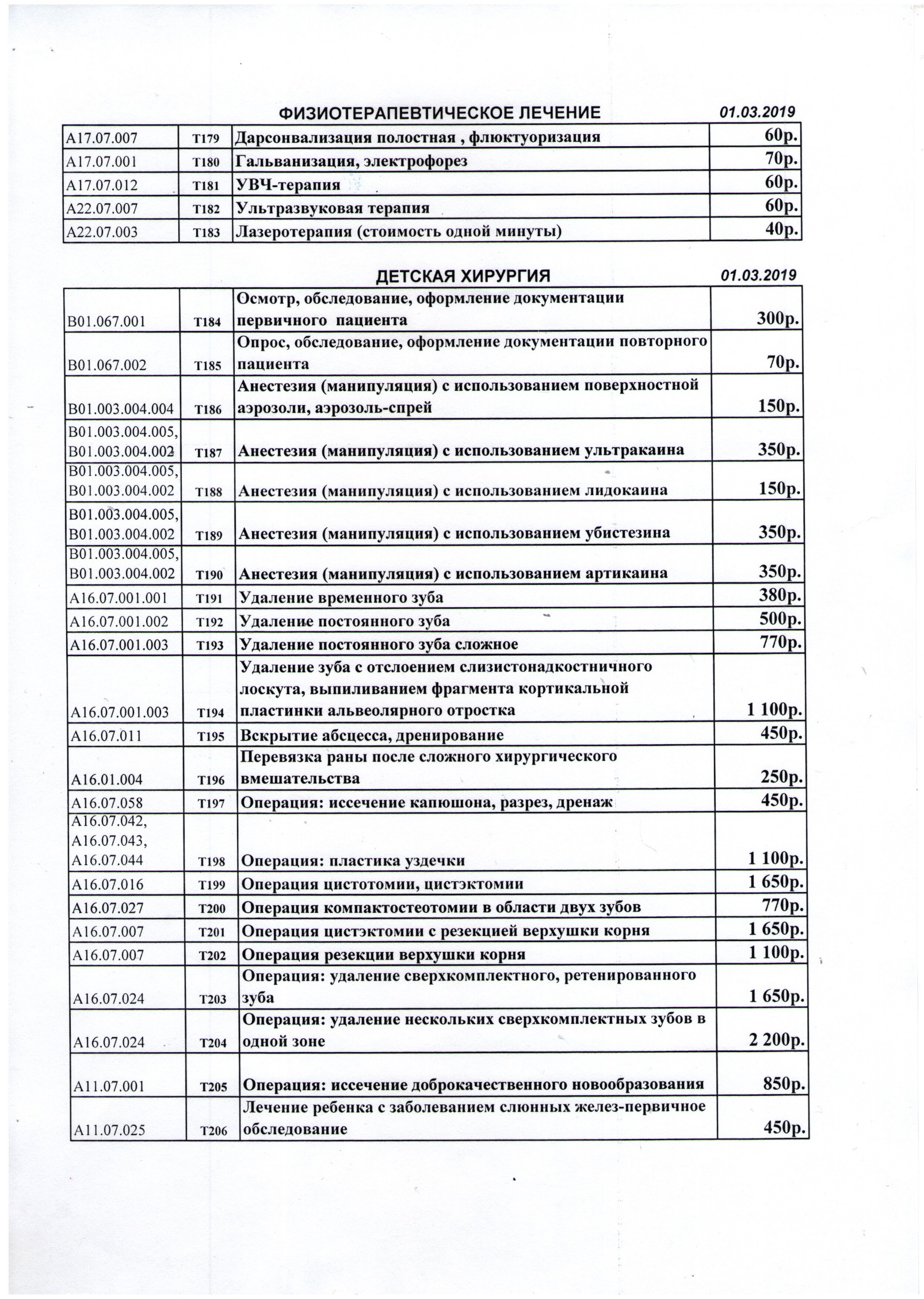 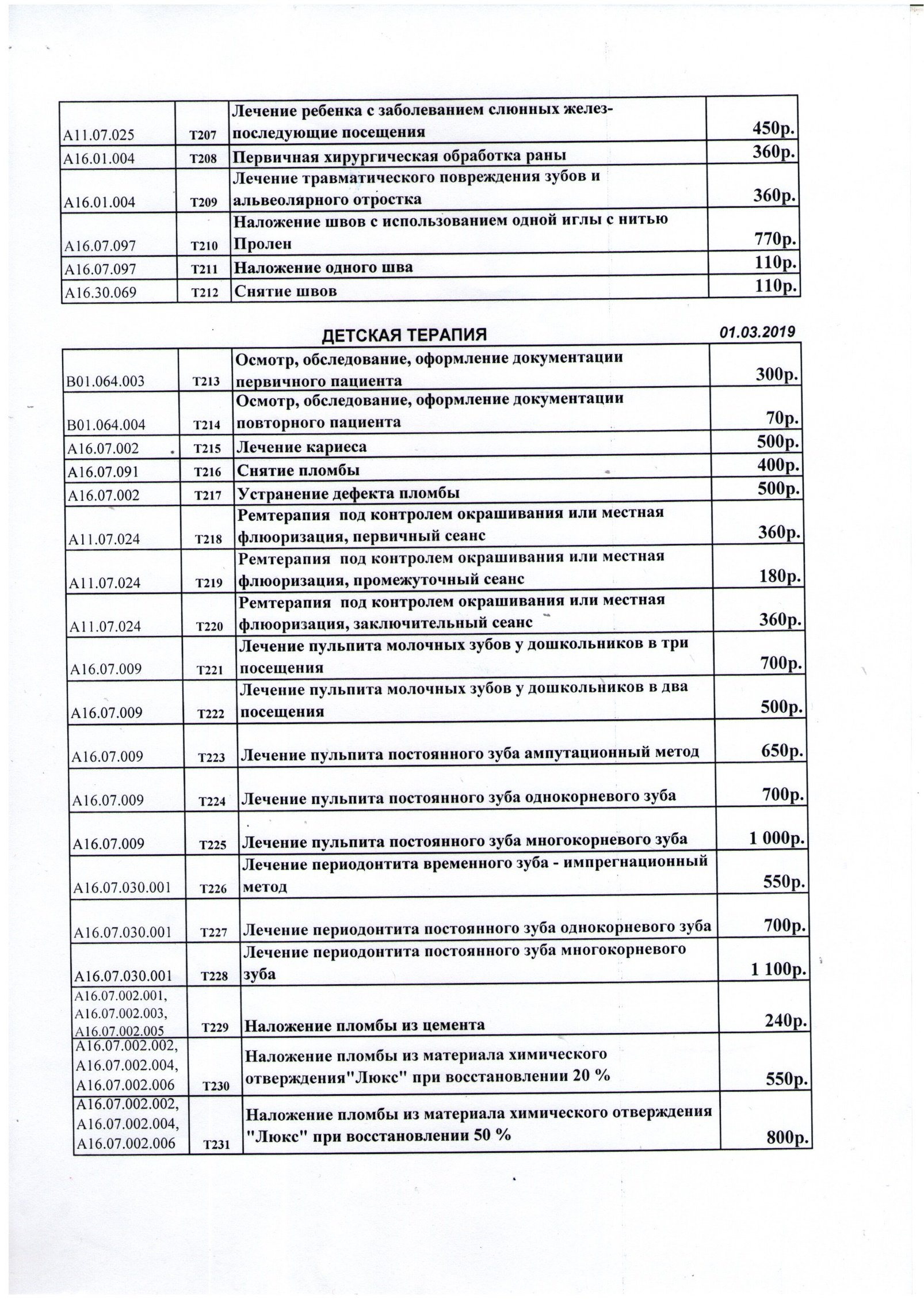 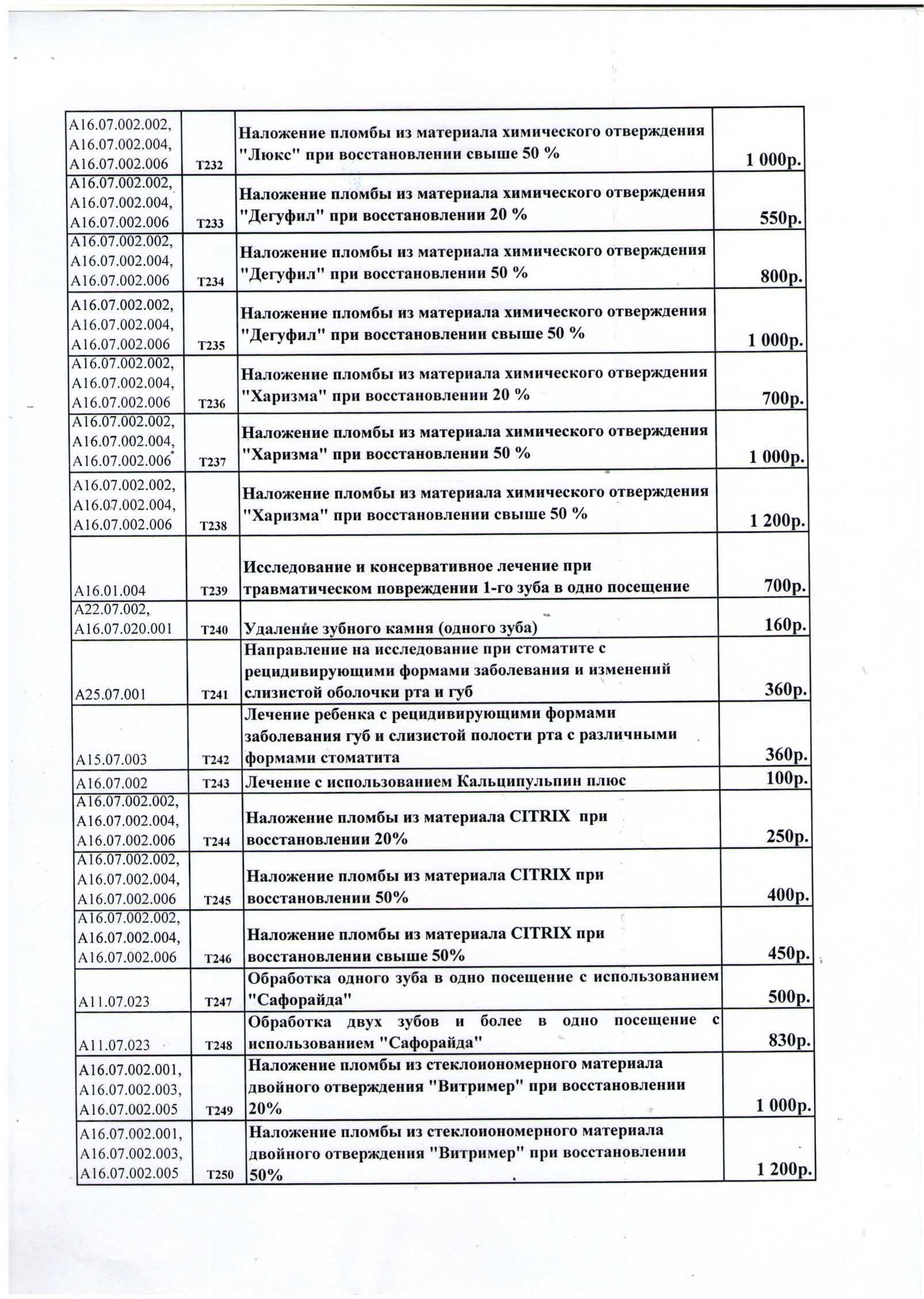 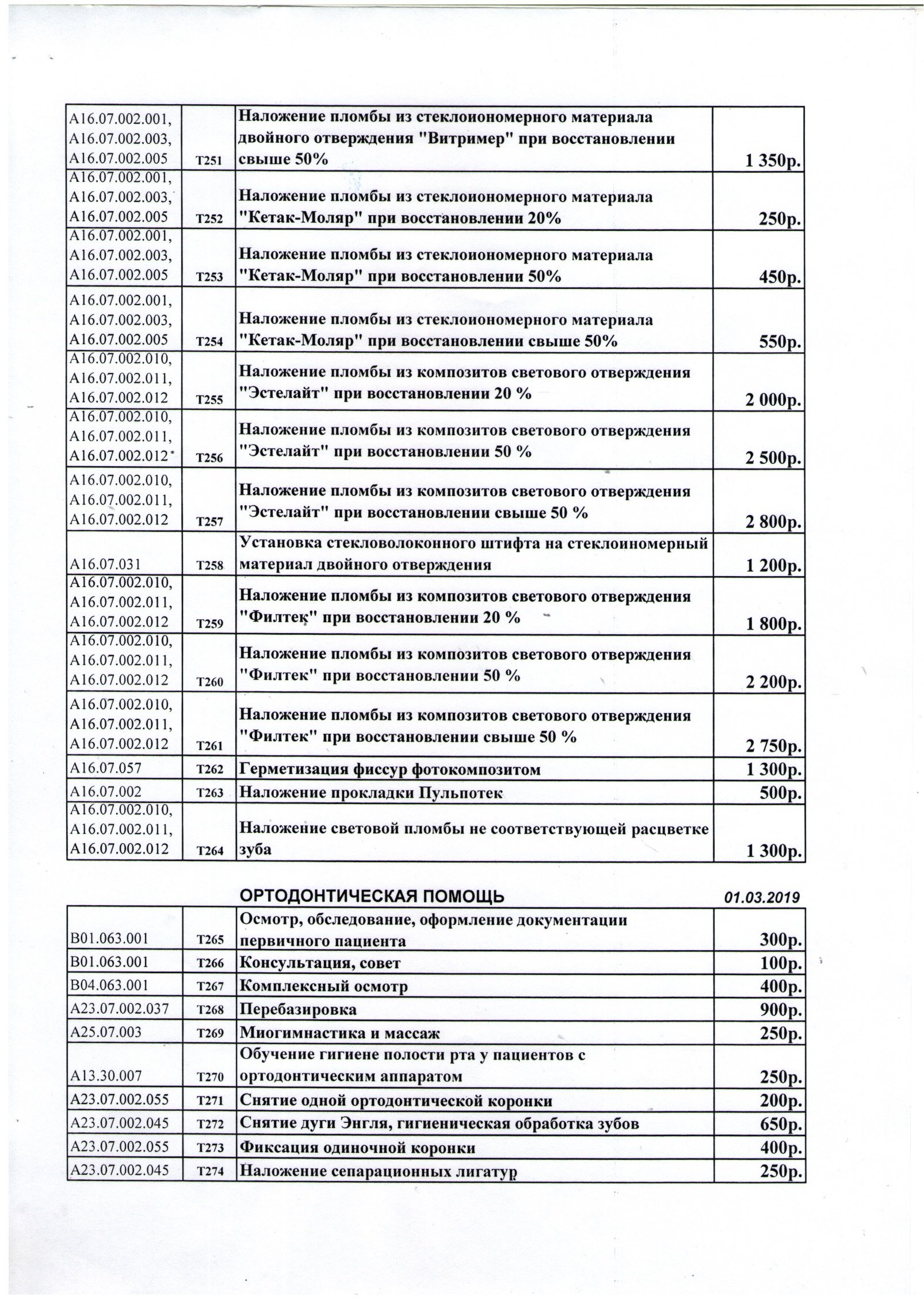 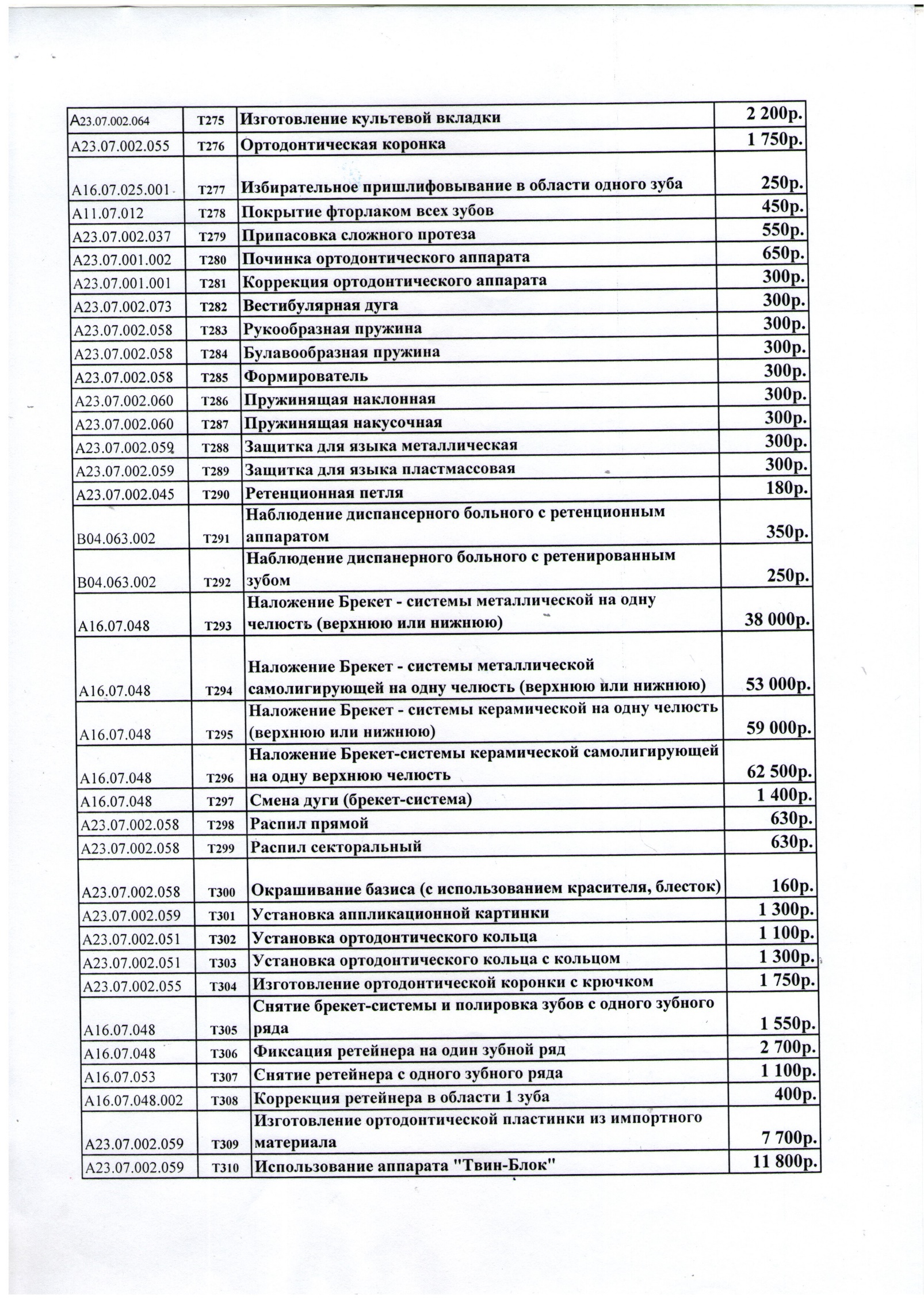 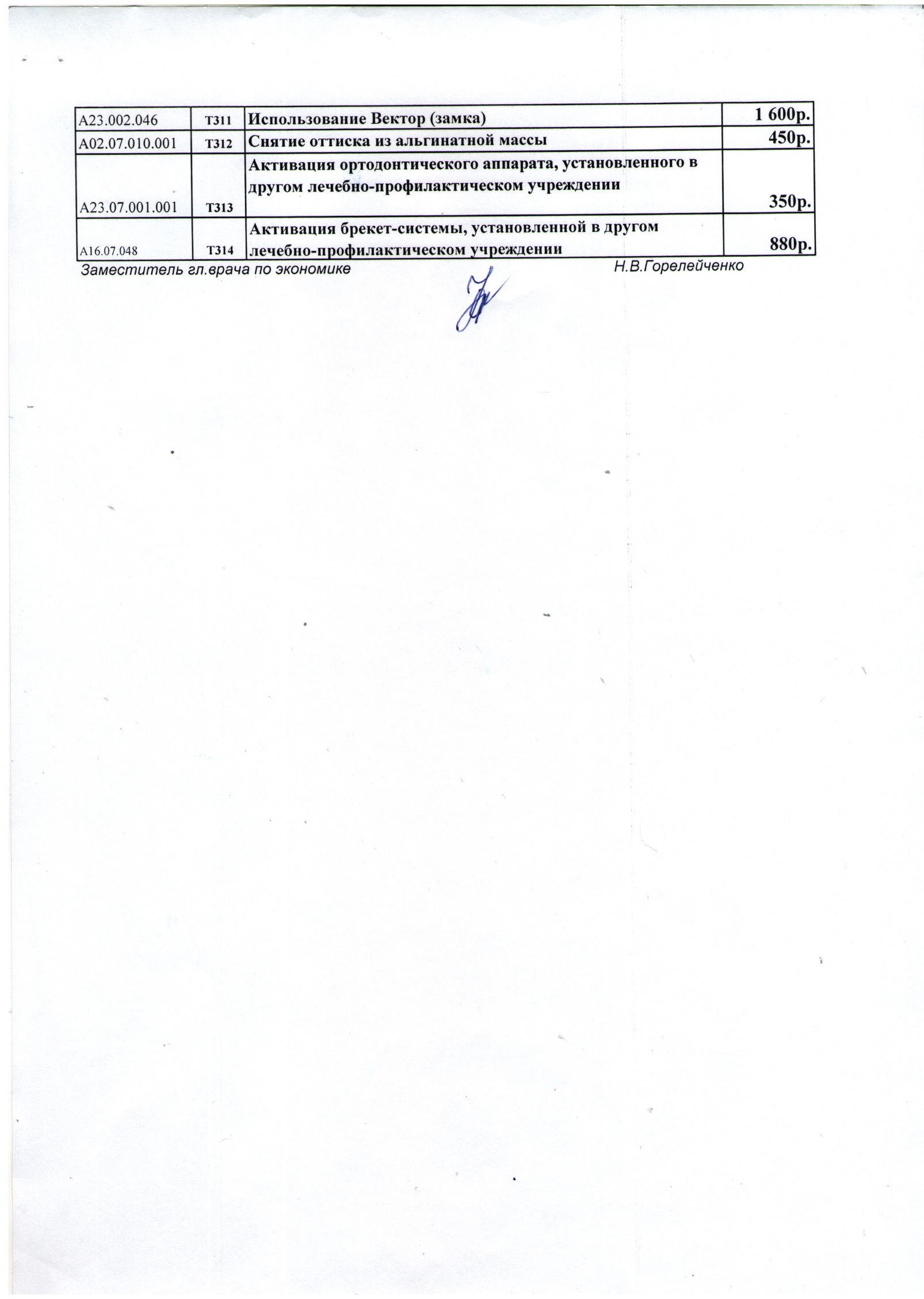 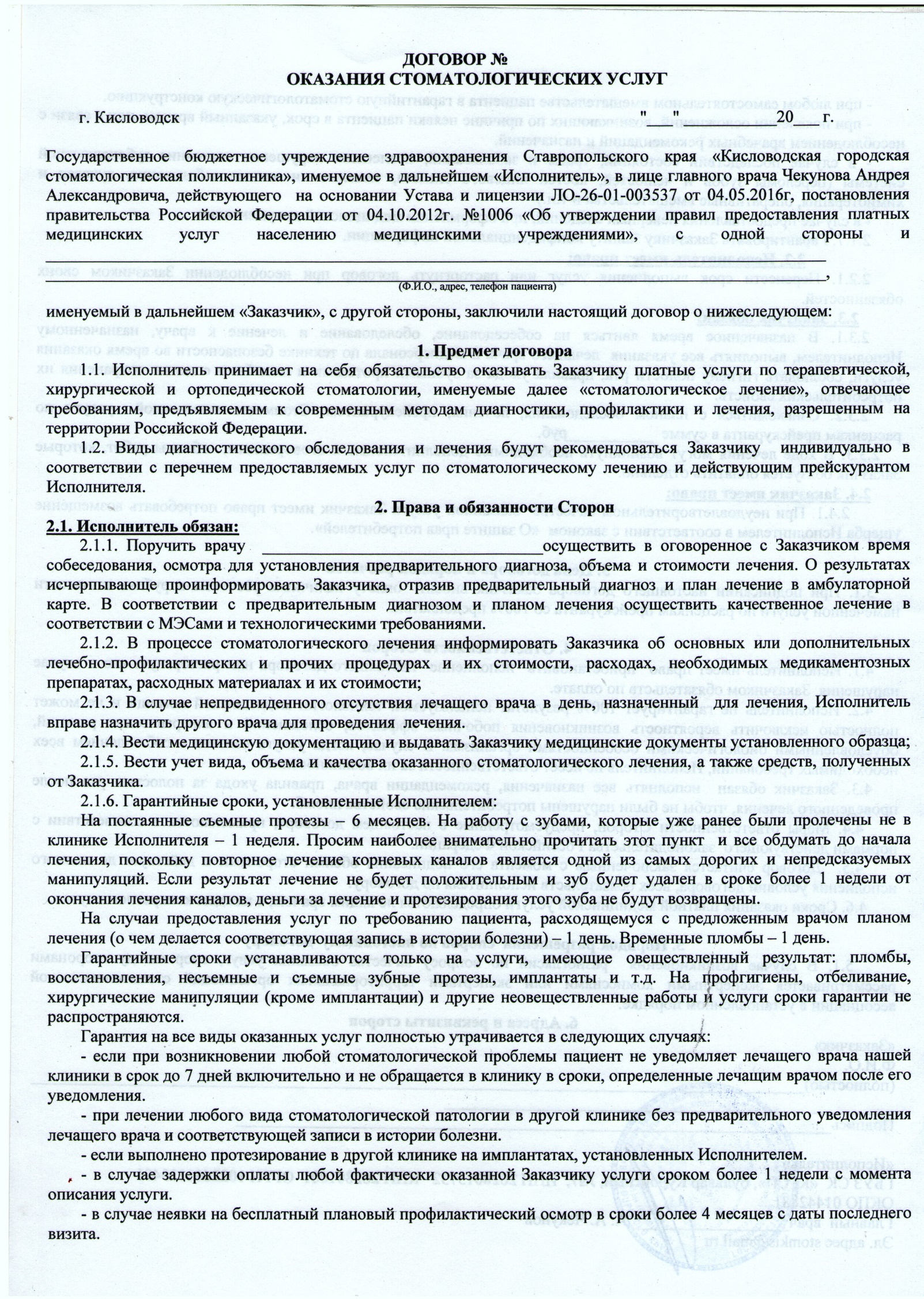 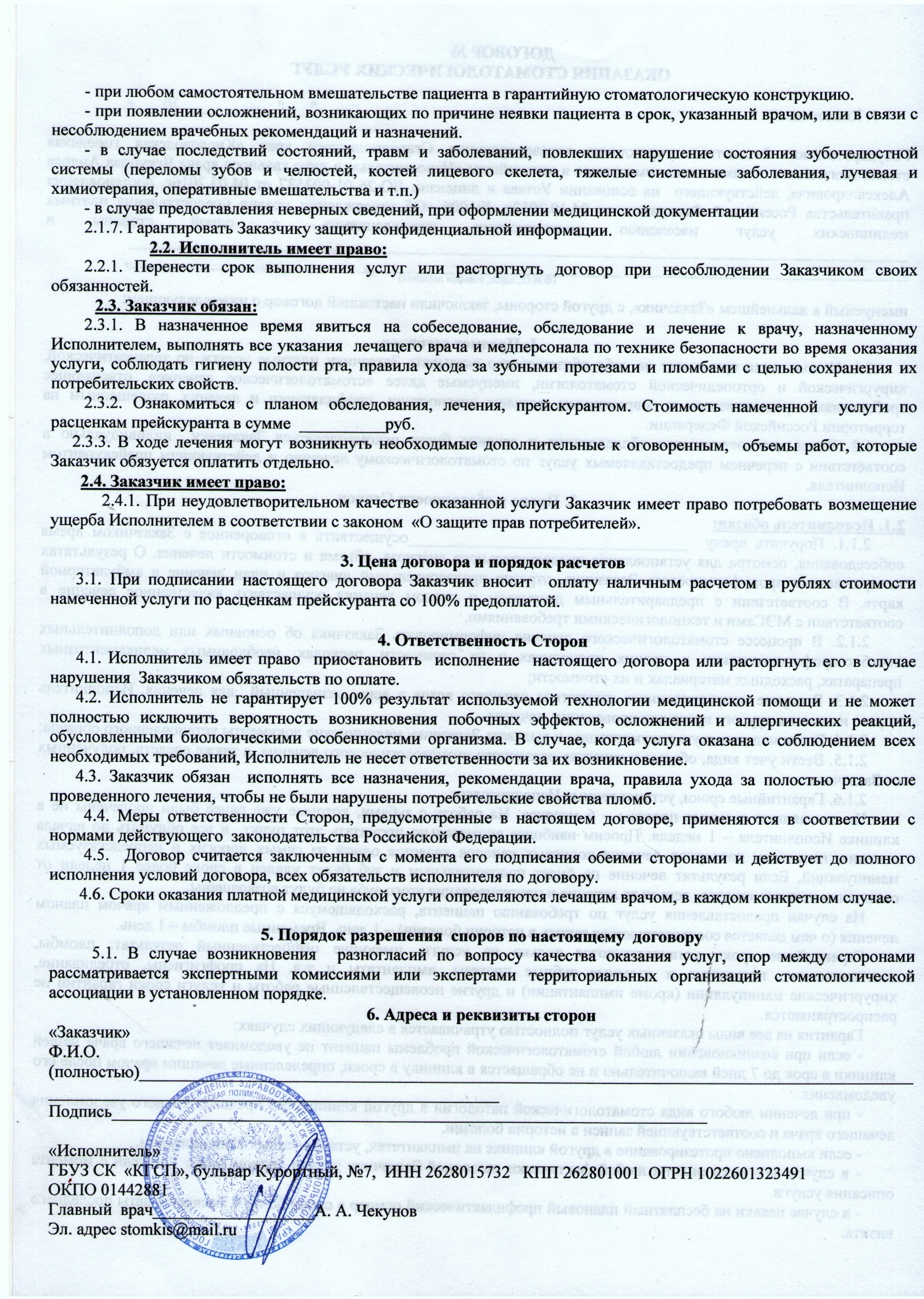 